关于加强监狱系统文物工作的建议    长期以来，监狱系统由于工作的相对封闭性和系统的独立性，事业发展历程往往不被外界了解，其教育服务社会公众职能未得到很好发挥。近年来，随着全省监狱事业改革发展，一批传统监狱经历整合、转型等重大调整，监狱事业向现代化、规范化迈进，取得显著成绩。在此过程中，也有一批具备较强历史文物价值、可以系统反映我省监狱事业发展历程的实物资产面临拆除、转型。以沙洋监狱局为例，在机构改革过程中，管理模式、队伍将发生重大调整，一代代监狱人引以为傲的“沙洋精神”可能会因丧失基本的载体而难以继承发扬。为此，提出如下建议：

    一、建议全省监狱系统高度重视文物工作，明确系统内职能部门、人员，在地方文物管理部门支持配合下，履行系统文物保护利用工作职责。

    二、建议系统梳理全省监狱系统闲置资产、遗存点，对产权清晰、保存状况较好、具备较强历史、科学、艺术价值、适宜面向公众开放、具备后续教育利用功能的文物点，按文物保护管理要求，公布一批县级以上文物保护单位，并切实履行文物保护管理利用职责。

    三、建议通过设立“沙洋农场博物馆”等形式，解决因机构撤并对传承监狱系统历史、优良作风的影响，并积极探索监狱系统教育服务社会公众职能更好的实现形式。湖北省第十三届人民代表大会第五次会议代表建议、批评和意见纸湖北省第十三届人民代表大会第五次会议代表建议、批评和意见纸湖北省第十三届人民代表大会第五次会议代表建议、批评和意见纸湖北省第十三届人民代表大会第五次会议代表建议、批评和意见纸湖北省第十三届人民代表大会第五次会议代表建议、批评和意见纸湖北省第十三届人民代表大会第五次会议代表建议、批评和意见纸湖北省第十三届人民代表大会第五次会议代表建议、批评和意见纸湖北省第十三届人民代表大会第五次会议代表建议、批评和意见纸湖北省第十三届人民代表大会第五次会议代表建议、批评和意见纸湖北省第十三届人民代表大会第五次会议代表建议、批评和意见纸湖北省第十三届人民代表大会第五次会议代表建议、批评和意见纸湖北省第十三届人民代表大会第五次会议代表建议、批评和意见纸湖北省第十三届人民代表大会第五次会议代表建议、批评和意见纸湖北省第十三届人民代表大会第五次会议代表建议、批评和意见纸湖北省第十三届人民代表大会第五次会议代表建议、批评和意见纸湖北省第十三届人民代表大会第五次会议代表建议、批评和意见纸湖北省第十三届人民代表大会第五次会议代表建议、批评和意见纸湖北省第十三届人民代表大会第五次会议代表建议、批评和意见纸湖北省第十三届人民代表大会第五次会议代表建议、批评和意见纸湖北省第十三届人民代表大会第五次会议代表建议、批评和意见纸湖北省第十三届人民代表大会第五次会议代表建议、批评和意见纸湖北省第十三届人民代表大会第五次会议代表建议、批评和意见纸湖北省第十三届人民代表大会第五次会议代表建议、批评和意见纸湖北省第十三届人民代表大会第五次会议代表建议、批评和意见纸湖北省第十三届人民代表大会第五次会议代表建议、批评和意见纸湖北省第十三届人民代表大会第五次会议代表建议、批评和意见纸湖北省第十三届人民代表大会第五次会议代表建议、批评和意见纸湖北省第十三届人民代表大会第五次会议代表建议、批评和意见纸湖北省第十三届人民代表大会第五次会议代表建议、批评和意见纸湖北省第十三届人民代表大会第五次会议代表建议、批评和意见纸湖北省第十三届人民代表大会第五次会议代表建议、批评和意见纸湖北省第十三届人民代表大会第五次会议代表建议、批评和意见纸湖北省第十三届人民代表大会第五次会议代表建议、批评和意见纸湖北省第十三届人民代表大会第五次会议代表建议、批评和意见纸湖北省第十三届人民代表大会第五次会议代表建议、批评和意见纸湖北省第十三届人民代表大会第五次会议代表建议、批评和意见纸类别类别类别类别类别文化建设文化建设文化建设文化建设文化建设文化建设文化建设编号编号编号编号596596596596596202120212021年111月月26日类别类别类别类别类别文化建设文化建设文化建设文化建设文化建设文化建设文化建设编号编号编号编号年月月日代表姓名：代表姓名：代表姓名：代表姓名：代表姓名：代表姓名：白斌白斌白斌白斌白斌白斌白斌白斌白斌白斌白斌白斌白斌等等1111名代表名代表名代表名代表名代表名代表代 表 团：代 表 团：代 表 团：代 表 团：代 表 团：代 表 团：恩施恩施恩施恩施恩施恩施恩施恩施恩施恩施恩施恩施恩施联系电话：联系电话：联系电话：联系电话：联系电话：联系电话：联系电话：13307266101133072661011330726610113307266101133072661011330726610113307266101133072661011330726610113307266101通讯地址：通讯地址：通讯地址：通讯地址：通讯地址：通讯地址：恩施市金子坝路州文化和旅游局恩施市金子坝路州文化和旅游局恩施市金子坝路州文化和旅游局恩施市金子坝路州文化和旅游局恩施市金子坝路州文化和旅游局恩施市金子坝路州文化和旅游局恩施市金子坝路州文化和旅游局恩施市金子坝路州文化和旅游局恩施市金子坝路州文化和旅游局恩施市金子坝路州文化和旅游局恩施市金子坝路州文化和旅游局恩施市金子坝路州文化和旅游局恩施市金子坝路州文化和旅游局恩施市金子坝路州文化和旅游局恩施市金子坝路州文化和旅游局恩施市金子坝路州文化和旅游局恩施市金子坝路州文化和旅游局恩施市金子坝路州文化和旅游局恩施市金子坝路州文化和旅游局恩施市金子坝路州文化和旅游局恩施市金子坝路州文化和旅游局邮编：邮编：邮编：邮编：邮编：445600445600445600445600标    题：标    题：标    题：标    题：标    题：标    题：标    题：标    题：标    题：标    题：标    题：标    题：关于加强监狱系统文物工作的建议关于加强监狱系统文物工作的建议关于加强监狱系统文物工作的建议关于加强监狱系统文物工作的建议关于加强监狱系统文物工作的建议关于加强监狱系统文物工作的建议关于加强监狱系统文物工作的建议关于加强监狱系统文物工作的建议关于加强监狱系统文物工作的建议关于加强监狱系统文物工作的建议关于加强监狱系统文物工作的建议关于加强监狱系统文物工作的建议关于加强监狱系统文物工作的建议关于加强监狱系统文物工作的建议关于加强监狱系统文物工作的建议关于加强监狱系统文物工作的建议关于加强监狱系统文物工作的建议关于加强监狱系统文物工作的建议关于加强监狱系统文物工作的建议关于加强监狱系统文物工作的建议关于加强监狱系统文物工作的建议关于加强监狱系统文物工作的建议关于加强监狱系统文物工作的建议关于加强监狱系统文物工作的建议关于加强监狱系统文物工作的建议关于加强监狱系统文物工作的建议关于加强监狱系统文物工作的建议关于加强监狱系统文物工作的建议关于加强监狱系统文物工作的建议关于加强监狱系统文物工作的建议关于加强监狱系统文物工作的建议关于加强监狱系统文物工作的建议关于加强监狱系统文物工作的建议关于加强监狱系统文物工作的建议关于加强监狱系统文物工作的建议关于加强监狱系统文物工作的建议关于加强监狱系统文物工作的建议关于加强监狱系统文物工作的建议关于加强监狱系统文物工作的建议关于加强监狱系统文物工作的建议关于加强监狱系统文物工作的建议关于加强监狱系统文物工作的建议关于加强监狱系统文物工作的建议关于加强监狱系统文物工作的建议关于加强监狱系统文物工作的建议关于加强监狱系统文物工作的建议关于加强监狱系统文物工作的建议关于加强监狱系统文物工作的建议关于加强监狱系统文物工作的建议关于加强监狱系统文物工作的建议关于加强监狱系统文物工作的建议关于加强监狱系统文物工作的建议关于加强监狱系统文物工作的建议关于加强监狱系统文物工作的建议关于加强监狱系统文物工作的建议关于加强监狱系统文物工作的建议关于加强监狱系统文物工作的建议关于加强监狱系统文物工作的建议关于加强监狱系统文物工作的建议关于加强监狱系统文物工作的建议代表对公开此建议有关情况的意见（此为必选项，请代表本人打勾注明）：代表对公开此建议有关情况的意见（此为必选项，请代表本人打勾注明）：代表对公开此建议有关情况的意见（此为必选项，请代表本人打勾注明）：代表对公开此建议有关情况的意见（此为必选项，请代表本人打勾注明）：代表对公开此建议有关情况的意见（此为必选项，请代表本人打勾注明）：代表对公开此建议有关情况的意见（此为必选项，请代表本人打勾注明）：代表对公开此建议有关情况的意见（此为必选项，请代表本人打勾注明）：代表对公开此建议有关情况的意见（此为必选项，请代表本人打勾注明）：代表对公开此建议有关情况的意见（此为必选项，请代表本人打勾注明）：代表对公开此建议有关情况的意见（此为必选项，请代表本人打勾注明）：代表对公开此建议有关情况的意见（此为必选项，请代表本人打勾注明）：代表对公开此建议有关情况的意见（此为必选项，请代表本人打勾注明）：代表对公开此建议有关情况的意见（此为必选项，请代表本人打勾注明）：代表对公开此建议有关情况的意见（此为必选项，请代表本人打勾注明）：代表对公开此建议有关情况的意见（此为必选项，请代表本人打勾注明）：代表对公开此建议有关情况的意见（此为必选项，请代表本人打勾注明）：代表对公开此建议有关情况的意见（此为必选项，请代表本人打勾注明）：代表对公开此建议有关情况的意见（此为必选项，请代表本人打勾注明）：代表对公开此建议有关情况的意见（此为必选项，请代表本人打勾注明）：代表对公开此建议有关情况的意见（此为必选项，请代表本人打勾注明）：代表对公开此建议有关情况的意见（此为必选项，请代表本人打勾注明）：代表对公开此建议有关情况的意见（此为必选项，请代表本人打勾注明）：代表对公开此建议有关情况的意见（此为必选项，请代表本人打勾注明）：代表对公开此建议有关情况的意见（此为必选项，请代表本人打勾注明）：代表对公开此建议有关情况的意见（此为必选项，请代表本人打勾注明）：代表对公开此建议有关情况的意见（此为必选项，请代表本人打勾注明）：代表对公开此建议有关情况的意见（此为必选项，请代表本人打勾注明）：代表对公开此建议有关情况的意见（此为必选项，请代表本人打勾注明）：代表对公开此建议有关情况的意见（此为必选项，请代表本人打勾注明）：代表对公开此建议有关情况的意见（此为必选项，请代表本人打勾注明）：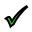 同意公开同意公开同意公开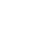 不宜公开不宜公开不宜公开不宜公开如有以下情况，请代表打勾注明：如有以下情况，请代表打勾注明：如有以下情况，请代表打勾注明：如有以下情况，请代表打勾注明：如有以下情况，请代表打勾注明：如有以下情况，请代表打勾注明：如有以下情况，请代表打勾注明：如有以下情况，请代表打勾注明：如有以下情况，请代表打勾注明：如有以下情况，请代表打勾注明：如有以下情况，请代表打勾注明：如有以下情况，请代表打勾注明：如有以下情况，请代表打勾注明：如有以下情况，请代表打勾注明：如有以下情况，请代表打勾注明：如有以下情况，请代表打勾注明：如有以下情况，请代表打勾注明：如有以下情况，请代表打勾注明：如有以下情况，请代表打勾注明：如有以下情况，请代表打勾注明：如有以下情况，请代表打勾注明：如有以下情况，请代表打勾注明：如有以下情况，请代表打勾注明：如有以下情况，请代表打勾注明：如有以下情况，请代表打勾注明：如有以下情况，请代表打勾注明：如有以下情况，请代表打勾注明：如有以下情况，请代表打勾注明：如有以下情况，请代表打勾注明：如有以下情况，请代表打勾注明：建议内容属于多年多次提出，尚未解决的事项建议内容属于多年多次提出，尚未解决的事项建议内容属于多年多次提出，尚未解决的事项建议内容属于多年多次提出，尚未解决的事项建议内容属于多年多次提出，尚未解决的事项建议内容属于多年多次提出，尚未解决的事项建议内容属于多年多次提出，尚未解决的事项建议内容属于多年多次提出，尚未解决的事项建议内容属于多年多次提出，尚未解决的事项建议内容属于多年多次提出，尚未解决的事项建议内容属于多年多次提出，尚未解决的事项建议内容属于多年多次提出，尚未解决的事项建议内容属于多年多次提出，尚未解决的事项建议内容属于多年多次提出，尚未解决的事项建议内容属于多年多次提出，尚未解决的事项建议内容属于多年多次提出，尚未解决的事项建议内容属于多年多次提出，尚未解决的事项建议内容属于多年多次提出，尚未解决的事项建议内容属于多年多次提出，尚未解决的事项建议内容属于多年多次提出，尚未解决的事项建议内容属于多年多次提出，尚未解决的事项建议内容属于多年多次提出，尚未解决的事项建议内容属于多年多次提出，尚未解决的事项建议内容属于多年多次提出，尚未解决的事项建议内容属于多年多次提出，尚未解决的事项建议内容属于多年多次提出，尚未解决的事项建议内容属于多年多次提出，尚未解决的事项建议内容属于多年多次提出，尚未解决的事项2年2年2年3年3年3年3年3年以上3年以上3年以上3年以上其他需要说明的情况：其他需要说明的情况：其他需要说明的情况：其他需要说明的情况：其他需要说明的情况：其他需要说明的情况：其他需要说明的情况：其他需要说明的情况：其他需要说明的情况：其他需要说明的情况：其他需要说明的情况：其他需要说明的情况：其他需要说明的情况：其他需要说明的情况：其他需要说明的情况：其他需要说明的情况：其他需要说明的情况：其他需要说明的情况：其他需要说明的情况：其他需要说明的情况：其他需要说明的情况：其他需要说明的情况：其他需要说明的情况：其他需要说明的情况：其他需要说明的情况：其他需要说明的情况：其他需要说明的情况：其他需要说明的情况：其他需要说明的情况：其他需要说明的情况：大会秘书处意见：大会秘书处意见：大会秘书处意见：大会秘书处意见：大会秘书处意见：大会秘书处意见：大会秘书处意见：大会秘书处意见：大会秘书处意见：大会秘书处意见：大会秘书处意见：大会秘书处意见：大会秘书处意见：大会秘书处意见：主办单位：省监狱管理局（贾石松,13720283678；陈卫军,13871346366）主办单位：省监狱管理局（贾石松,13720283678；陈卫军,13871346366）主办单位：省监狱管理局（贾石松,13720283678；陈卫军,13871346366）主办单位：省监狱管理局（贾石松,13720283678；陈卫军,13871346366）主办单位：省监狱管理局（贾石松,13720283678；陈卫军,13871346366）主办单位：省监狱管理局（贾石松,13720283678；陈卫军,13871346366）主办单位：省监狱管理局（贾石松,13720283678；陈卫军,13871346366）主办单位：省监狱管理局（贾石松,13720283678；陈卫军,13871346366）主办单位：省监狱管理局（贾石松,13720283678；陈卫军,13871346366）主办单位：省监狱管理局（贾石松,13720283678；陈卫军,13871346366）主办单位：省监狱管理局（贾石松,13720283678；陈卫军,13871346366）主办单位：省监狱管理局（贾石松,13720283678；陈卫军,13871346366）主办单位：省监狱管理局（贾石松,13720283678；陈卫军,13871346366）主办单位：省监狱管理局（贾石松,13720283678；陈卫军,13871346366）主办单位：省监狱管理局（贾石松,13720283678；陈卫军,13871346366）主办单位：省监狱管理局（贾石松,13720283678；陈卫军,13871346366）主办单位：省监狱管理局（贾石松,13720283678；陈卫军,13871346366）主办单位：省监狱管理局（贾石松,13720283678；陈卫军,13871346366）主办单位：省监狱管理局（贾石松,13720283678；陈卫军,13871346366）主办单位：省监狱管理局（贾石松,13720283678；陈卫军,13871346366）主办单位：省监狱管理局（贾石松,13720283678；陈卫军,13871346366）主办单位：省监狱管理局（贾石松,13720283678；陈卫军,13871346366）主办单位：省监狱管理局（贾石松,13720283678；陈卫军,13871346366）主办单位：省监狱管理局（贾石松,13720283678；陈卫军,13871346366）主办单位：省监狱管理局（贾石松,13720283678；陈卫军,13871346366）主办单位：省监狱管理局（贾石松,13720283678；陈卫军,13871346366）主办单位：省监狱管理局（贾石松,13720283678；陈卫军,13871346366）主办单位：省监狱管理局（贾石松,13720283678；陈卫军,13871346366）主办单位：省监狱管理局（贾石松,13720283678；陈卫军,13871346366）主办单位：省监狱管理局（贾石松,13720283678；陈卫军,13871346366）主办单位：省监狱管理局（贾石松,13720283678；陈卫军,13871346366）主办单位：省监狱管理局（贾石松,13720283678；陈卫军,13871346366）主办单位：省监狱管理局（贾石松,13720283678；陈卫军,13871346366）主办单位：省监狱管理局（贾石松,13720283678；陈卫军,13871346366）主办单位：省监狱管理局（贾石松,13720283678；陈卫军,13871346366）主办单位：省监狱管理局（贾石松,13720283678；陈卫军,13871346366）会办单位：省文化和旅游厅会办单位：省文化和旅游厅会办单位：省文化和旅游厅会办单位：省文化和旅游厅会办单位：省文化和旅游厅会办单位：省文化和旅游厅会办单位：省文化和旅游厅会办单位：省文化和旅游厅会办单位：省文化和旅游厅会办单位：省文化和旅游厅会办单位：省文化和旅游厅会办单位：省文化和旅游厅会办单位：省文化和旅游厅会办单位：省文化和旅游厅会办单位：省文化和旅游厅会办单位：省文化和旅游厅会办单位：省文化和旅游厅会办单位：省文化和旅游厅会办单位：省文化和旅游厅会办单位：省文化和旅游厅会办单位：省文化和旅游厅会办单位：省文化和旅游厅会办单位：省文化和旅游厅会办单位：省文化和旅游厅会办单位：省文化和旅游厅会办单位：省文化和旅游厅会办单位：省文化和旅游厅会办单位：省文化和旅游厅会办单位：省文化和旅游厅会办单位：省文化和旅游厅会办单位：省文化和旅游厅会办单位：省文化和旅游厅会办单位：省文化和旅游厅会办单位：省文化和旅游厅会办单位：省文化和旅游厅会办单位：省文化和旅游厅注意事项：1、代表填表时，“编号”、“类别”、“大会秘书处意见”栏请勿填写，其他栏             目按照要求填写          2、请代表填写本人的联系电话及通讯地址。注意事项：1、代表填表时，“编号”、“类别”、“大会秘书处意见”栏请勿填写，其他栏             目按照要求填写          2、请代表填写本人的联系电话及通讯地址。注意事项：1、代表填表时，“编号”、“类别”、“大会秘书处意见”栏请勿填写，其他栏             目按照要求填写          2、请代表填写本人的联系电话及通讯地址。注意事项：1、代表填表时，“编号”、“类别”、“大会秘书处意见”栏请勿填写，其他栏             目按照要求填写          2、请代表填写本人的联系电话及通讯地址。注意事项：1、代表填表时，“编号”、“类别”、“大会秘书处意见”栏请勿填写，其他栏             目按照要求填写          2、请代表填写本人的联系电话及通讯地址。注意事项：1、代表填表时，“编号”、“类别”、“大会秘书处意见”栏请勿填写，其他栏             目按照要求填写          2、请代表填写本人的联系电话及通讯地址。注意事项：1、代表填表时，“编号”、“类别”、“大会秘书处意见”栏请勿填写，其他栏             目按照要求填写          2、请代表填写本人的联系电话及通讯地址。注意事项：1、代表填表时，“编号”、“类别”、“大会秘书处意见”栏请勿填写，其他栏             目按照要求填写          2、请代表填写本人的联系电话及通讯地址。注意事项：1、代表填表时，“编号”、“类别”、“大会秘书处意见”栏请勿填写，其他栏             目按照要求填写          2、请代表填写本人的联系电话及通讯地址。注意事项：1、代表填表时，“编号”、“类别”、“大会秘书处意见”栏请勿填写，其他栏             目按照要求填写          2、请代表填写本人的联系电话及通讯地址。注意事项：1、代表填表时，“编号”、“类别”、“大会秘书处意见”栏请勿填写，其他栏             目按照要求填写          2、请代表填写本人的联系电话及通讯地址。注意事项：1、代表填表时，“编号”、“类别”、“大会秘书处意见”栏请勿填写，其他栏             目按照要求填写          2、请代表填写本人的联系电话及通讯地址。注意事项：1、代表填表时，“编号”、“类别”、“大会秘书处意见”栏请勿填写，其他栏             目按照要求填写          2、请代表填写本人的联系电话及通讯地址。注意事项：1、代表填表时，“编号”、“类别”、“大会秘书处意见”栏请勿填写，其他栏             目按照要求填写          2、请代表填写本人的联系电话及通讯地址。注意事项：1、代表填表时，“编号”、“类别”、“大会秘书处意见”栏请勿填写，其他栏             目按照要求填写          2、请代表填写本人的联系电话及通讯地址。注意事项：1、代表填表时，“编号”、“类别”、“大会秘书处意见”栏请勿填写，其他栏             目按照要求填写          2、请代表填写本人的联系电话及通讯地址。注意事项：1、代表填表时，“编号”、“类别”、“大会秘书处意见”栏请勿填写，其他栏             目按照要求填写          2、请代表填写本人的联系电话及通讯地址。注意事项：1、代表填表时，“编号”、“类别”、“大会秘书处意见”栏请勿填写，其他栏             目按照要求填写          2、请代表填写本人的联系电话及通讯地址。注意事项：1、代表填表时，“编号”、“类别”、“大会秘书处意见”栏请勿填写，其他栏             目按照要求填写          2、请代表填写本人的联系电话及通讯地址。注意事项：1、代表填表时，“编号”、“类别”、“大会秘书处意见”栏请勿填写，其他栏             目按照要求填写          2、请代表填写本人的联系电话及通讯地址。注意事项：1、代表填表时，“编号”、“类别”、“大会秘书处意见”栏请勿填写，其他栏             目按照要求填写          2、请代表填写本人的联系电话及通讯地址。注意事项：1、代表填表时，“编号”、“类别”、“大会秘书处意见”栏请勿填写，其他栏             目按照要求填写          2、请代表填写本人的联系电话及通讯地址。注意事项：1、代表填表时，“编号”、“类别”、“大会秘书处意见”栏请勿填写，其他栏             目按照要求填写          2、请代表填写本人的联系电话及通讯地址。注意事项：1、代表填表时，“编号”、“类别”、“大会秘书处意见”栏请勿填写，其他栏             目按照要求填写          2、请代表填写本人的联系电话及通讯地址。注意事项：1、代表填表时，“编号”、“类别”、“大会秘书处意见”栏请勿填写，其他栏             目按照要求填写          2、请代表填写本人的联系电话及通讯地址。注意事项：1、代表填表时，“编号”、“类别”、“大会秘书处意见”栏请勿填写，其他栏             目按照要求填写          2、请代表填写本人的联系电话及通讯地址。注意事项：1、代表填表时，“编号”、“类别”、“大会秘书处意见”栏请勿填写，其他栏             目按照要求填写          2、请代表填写本人的联系电话及通讯地址。注意事项：1、代表填表时，“编号”、“类别”、“大会秘书处意见”栏请勿填写，其他栏             目按照要求填写          2、请代表填写本人的联系电话及通讯地址。注意事项：1、代表填表时，“编号”、“类别”、“大会秘书处意见”栏请勿填写，其他栏             目按照要求填写          2、请代表填写本人的联系电话及通讯地址。注意事项：1、代表填表时，“编号”、“类别”、“大会秘书处意见”栏请勿填写，其他栏             目按照要求填写          2、请代表填写本人的联系电话及通讯地址。注意事项：1、代表填表时，“编号”、“类别”、“大会秘书处意见”栏请勿填写，其他栏             目按照要求填写          2、请代表填写本人的联系电话及通讯地址。注意事项：1、代表填表时，“编号”、“类别”、“大会秘书处意见”栏请勿填写，其他栏             目按照要求填写          2、请代表填写本人的联系电话及通讯地址。注意事项：1、代表填表时，“编号”、“类别”、“大会秘书处意见”栏请勿填写，其他栏             目按照要求填写          2、请代表填写本人的联系电话及通讯地址。注意事项：1、代表填表时，“编号”、“类别”、“大会秘书处意见”栏请勿填写，其他栏             目按照要求填写          2、请代表填写本人的联系电话及通讯地址。注意事项：1、代表填表时，“编号”、“类别”、“大会秘书处意见”栏请勿填写，其他栏             目按照要求填写          2、请代表填写本人的联系电话及通讯地址。注意事项：1、代表填表时，“编号”、“类别”、“大会秘书处意见”栏请勿填写，其他栏             目按照要求填写          2、请代表填写本人的联系电话及通讯地址。第 1 页第 1 页第 1 页第 1 页第 1 页第 1 页第 1 页第 1 页第 1 页第 1 页第 1 页第 1 页第 1 页第 1 页第 1 页第 1 页第 1 页第 1 页第 1 页第 1 页第 1 页第 1 页第 1 页第 1 页第 1 页第 1 页第 1 页第 1 页第 1 页第 1 页第 1 页第 1 页第 1 页第 1 页第 1 页第 1 页联 名 提 出 建 议 的 代 表 签 名 附 页联 名 提 出 建 议 的 代 表 签 名 附 页联 名 提 出 建 议 的 代 表 签 名 附 页联 名 提 出 建 议 的 代 表 签 名 附 页联 名 提 出 建 议 的 代 表 签 名 附 页联 名 提 出 建 议 的 代 表 签 名 附 页联 名 提 出 建 议 的 代 表 签 名 附 页联 名 提 出 建 议 的 代 表 签 名 附 页联 名 提 出 建 议 的 代 表 签 名 附 页联 名 提 出 建 议 的 代 表 签 名 附 页联 名 提 出 建 议 的 代 表 签 名 附 页联 名 提 出 建 议 的 代 表 签 名 附 页联 名 提 出 建 议 的 代 表 签 名 附 页联 名 提 出 建 议 的 代 表 签 名 附 页联 名 提 出 建 议 的 代 表 签 名 附 页联 名 提 出 建 议 的 代 表 签 名 附 页联 名 提 出 建 议 的 代 表 签 名 附 页联 名 提 出 建 议 的 代 表 签 名 附 页联 名 提 出 建 议 的 代 表 签 名 附 页联 名 提 出 建 议 的 代 表 签 名 附 页联 名 提 出 建 议 的 代 表 签 名 附 页联 名 提 出 建 议 的 代 表 签 名 附 页联 名 提 出 建 议 的 代 表 签 名 附 页联 名 提 出 建 议 的 代 表 签 名 附 页联 名 提 出 建 议 的 代 表 签 名 附 页联 名 提 出 建 议 的 代 表 签 名 附 页联 名 提 出 建 议 的 代 表 签 名 附 页联 名 提 出 建 议 的 代 表 签 名 附 页联 名 提 出 建 议 的 代 表 签 名 附 页联 名 提 出 建 议 的 代 表 签 名 附 页联 名 提 出 建 议 的 代 表 签 名 附 页联 名 提 出 建 议 的 代 表 签 名 附 页联 名 提 出 建 议 的 代 表 签 名 附 页联 名 提 出 建 议 的 代 表 签 名 附 页联 名 提 出 建 议 的 代 表 签 名 附 页联 名 提 出 建 议 的 代 表 签 名 附 页建 议 标 题：建 议 标 题：建 议 标 题：建 议 标 题：建 议 标 题：建 议 标 题：建 议 标 题：建 议 标 题：建 议 标 题：关于加强监狱系统文物工作的建议关于加强监狱系统文物工作的建议关于加强监狱系统文物工作的建议关于加强监狱系统文物工作的建议关于加强监狱系统文物工作的建议关于加强监狱系统文物工作的建议关于加强监狱系统文物工作的建议关于加强监狱系统文物工作的建议关于加强监狱系统文物工作的建议关于加强监狱系统文物工作的建议关于加强监狱系统文物工作的建议关于加强监狱系统文物工作的建议关于加强监狱系统文物工作的建议关于加强监狱系统文物工作的建议关于加强监狱系统文物工作的建议关于加强监狱系统文物工作的建议关于加强监狱系统文物工作的建议关于加强监狱系统文物工作的建议关于加强监狱系统文物工作的建议关于加强监狱系统文物工作的建议关于加强监狱系统文物工作的建议关于加强监狱系统文物工作的建议关于加强监狱系统文物工作的建议关于加强监狱系统文物工作的建议关于加强监狱系统文物工作的建议关于加强监狱系统文物工作的建议关于加强监狱系统文物工作的建议（请领衔代表填写）（请领衔代表填写）（请领衔代表填写）（请领衔代表填写）（请领衔代表填写）（请领衔代表填写）（请领衔代表填写）（请领衔代表填写）关于加强监狱系统文物工作的建议关于加强监狱系统文物工作的建议关于加强监狱系统文物工作的建议关于加强监狱系统文物工作的建议关于加强监狱系统文物工作的建议关于加强监狱系统文物工作的建议关于加强监狱系统文物工作的建议关于加强监狱系统文物工作的建议关于加强监狱系统文物工作的建议关于加强监狱系统文物工作的建议关于加强监狱系统文物工作的建议关于加强监狱系统文物工作的建议关于加强监狱系统文物工作的建议关于加强监狱系统文物工作的建议关于加强监狱系统文物工作的建议关于加强监狱系统文物工作的建议关于加强监狱系统文物工作的建议关于加强监狱系统文物工作的建议关于加强监狱系统文物工作的建议关于加强监狱系统文物工作的建议关于加强监狱系统文物工作的建议关于加强监狱系统文物工作的建议关于加强监狱系统文物工作的建议关于加强监狱系统文物工作的建议关于加强监狱系统文物工作的建议关于加强监狱系统文物工作的建议关于加强监狱系统文物工作的建议代表签名后即表示已认真审阅了解建议内容，同意联名共同提出。代表签名后即表示已认真审阅了解建议内容，同意联名共同提出。代表签名后即表示已认真审阅了解建议内容，同意联名共同提出。代表签名后即表示已认真审阅了解建议内容，同意联名共同提出。代表签名后即表示已认真审阅了解建议内容，同意联名共同提出。代表签名后即表示已认真审阅了解建议内容，同意联名共同提出。代表签名后即表示已认真审阅了解建议内容，同意联名共同提出。代表签名后即表示已认真审阅了解建议内容，同意联名共同提出。代表签名后即表示已认真审阅了解建议内容，同意联名共同提出。代表签名后即表示已认真审阅了解建议内容，同意联名共同提出。代表签名后即表示已认真审阅了解建议内容，同意联名共同提出。代表签名后即表示已认真审阅了解建议内容，同意联名共同提出。代表签名后即表示已认真审阅了解建议内容，同意联名共同提出。代表签名后即表示已认真审阅了解建议内容，同意联名共同提出。代表签名后即表示已认真审阅了解建议内容，同意联名共同提出。代表签名后即表示已认真审阅了解建议内容，同意联名共同提出。代表签名后即表示已认真审阅了解建议内容，同意联名共同提出。代表签名后即表示已认真审阅了解建议内容，同意联名共同提出。代表签名后即表示已认真审阅了解建议内容，同意联名共同提出。代表签名后即表示已认真审阅了解建议内容，同意联名共同提出。代表签名后即表示已认真审阅了解建议内容，同意联名共同提出。代表签名后即表示已认真审阅了解建议内容，同意联名共同提出。代表签名后即表示已认真审阅了解建议内容，同意联名共同提出。代表签名后即表示已认真审阅了解建议内容，同意联名共同提出。代表签名后即表示已认真审阅了解建议内容，同意联名共同提出。代表签名后即表示已认真审阅了解建议内容，同意联名共同提出。代表签名后即表示已认真审阅了解建议内容，同意联名共同提出。代表签名后即表示已认真审阅了解建议内容，同意联名共同提出。代表签名后即表示已认真审阅了解建议内容，同意联名共同提出。代表签名后即表示已认真审阅了解建议内容，同意联名共同提出。代表签名后即表示已认真审阅了解建议内容，同意联名共同提出。代表签名后即表示已认真审阅了解建议内容，同意联名共同提出。代表签名后即表示已认真审阅了解建议内容，同意联名共同提出。代表签名后即表示已认真审阅了解建议内容，同意联名共同提出。代表签名后即表示已认真审阅了解建议内容，同意联名共同提出。代表签名后即表示已认真审阅了解建议内容，同意联名共同提出。代表签名后即表示已认真审阅了解建议内容，同意联名共同提出。姓  名姓  名姓  名姓  名姓  名姓  名通  讯  地  址通  讯  地  址通  讯  地  址通  讯  地  址通  讯  地  址通  讯  地  址通  讯  地  址通  讯  地  址通  讯  地  址通  讯  地  址通  讯  地  址通  讯  地  址通  讯  地  址通  讯  地  址通  讯  地  址通  讯  地  址通  讯  地  址邮  编邮  编邮  编邮  编邮  编邮  编联系电话联系电话联系电话联系电话联系电话联系电话联系电话联系电话第 2 页第 2 页第 2 页第 2 页第 2 页第 2 页第 2 页第 2 页第 2 页第 2 页第 2 页第 2 页第 2 页第 2 页第 2 页第 2 页第 2 页第 2 页第 2 页第 2 页第 2 页第 2 页第 2 页第 2 页第 2 页第 2 页第 2 页第 2 页第 2 页第 2 页第 2 页第 2 页第 2 页第 2 页第 2 页第 2 页恩施白斌